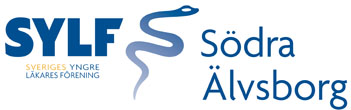 SYLF Södra Älvsborg Verksamhetsplan 2024SYLF Södra Älvsborg (SYLF SÄ) är en lokalavdelning inom Sveriges yngre läkares förening (SYLF), som är en yrkesförening inom Sveriges Läkarförbund (SLF). SYLF SÄ organiserar underläkare (personer med läkarexamen som ej är färdiga specialister) inom det område som motsvarar Södra Älvsborg.Vision och målHållbart styrelsearbeteRepresentation: Företräda av stadgarna reglerade medlemmar i samtliga forum där underläkarnas frågor diskuterasArbetsmiljö: Aktivt arbeta med fackligt påverkansarbete för att lyfta underläkarnas aktuella arbetsmiljöproblem.Opinion: Sätta fokus på aktuella frågor som drivs utifrån medlemmarnas intresse i den allmänna debatten.Information, utbildning och rekrytering: Säkra medlemmarnas kompetensutveckling och säkerställa en rättvis och regelrätt rekrytering.Fokusfrågor: Driva av styrelsen bestämda fokusfrågor utöver styrelsens kärnverksam.FokusfrågorSYLF SÄ arbetar kontinuerligt med att upprätthålla verksamhetsplanens vision och mål. För nästkommande verksamhetsår har vi valt att specificera ett antal fokusfrågor, mot vilka arbetet kommer koncentreras. Utöver detta ska styrelsen utföra sin basverksamhet.Rimliga underläkarlöner
SYLF SÄ ska arbeta för att varje underläkare har en bra lön som sätts individuellt, motsvarande läkarens ansvar, kompetens, arbetsinsats och värde för verksamheten samt utvecklas bra över tid. SYLF SÄ ska också verka för införandet av en ST-lönetrappa. Ökad synlighet
Under verksamhetsåret 2024 ämnar SYLF SÄ öka sin synlighet för både medlemmar samt icke-medlemmar, både på SÄS, Alingsås lasarett och inom primärvård. Detta med syfte att skapa opinion, uppvisa vår verksamhet samt rekrytera för att främja framtida förbättrande arbete.
Övergång AT till BT 
SYLF SÄ ska under 2024 fortsätta trycka på att arbetsgivaren skapar en plan för hur sjukhuset ska hantera övergången från AT till BT. Detta arbete är påbörjat 2022 och 2023 men tydliga besked finns ännu inte om hur det blir eller hur ärendet ska hanteras. 
RepresentationSYLF SÄ ska vara företrädda i de forum där underläkarfrågor diskuteras. SYLF SÄ ska delta i regionala och nationella sammankomster inom läkarförbundet och SYLF, för att dela erfarenheter och få inspiration till det egna arbetet. Vi ska vara en stark röst för SYLF SÄ:s underläkare och driva frågor som förbättrar arbetsmiljö och löneläge. AktiviteterRepresentation i sektion SÄSRepresentation i VGASKontinuerliga möten med arbetsgivarsidan (sjukhusdirektör, utbildningsenhet)Representation SYLF FUMRepresentation på SYLF repskapRepresentation regionala repskap arrangerade av Västra Götalands läkarföreningHållbart styrelsearbeteSYLF SÄ ska verka för ett hållbart styrelsearbete och främja en god arbetsmiljö. Aktiviteter: Minst 8 styrelsemöten årligenMinst ett internat och en styrelsedagUpprätta ett årshjul med aktiviteter och för varje aktivitet ansvarig/-a styrelsemedlemmarArbetsmiljöSYLF SÄ ska kontinuerligt arbeta för och bevaka utformningen av underläkartjänster. SYLF SÄ ska bevaka medlemmarnas jourbörda samt verka för rätten till adekvat återhämtning. SYLF SÄ ska bevaka och verka för att medlemmarna får god handledning och utbildning inom ramen för sina underläkartjänster. SYLF SÄ ska arbeta aktivt för att underläkare ska få ett större inflytande över sin arbetstid och ett ökat utrymme för administrativa uppgifter.OpinionSYLF SÄ ska vara aktiva och delta i diskussioner som berör SYLF SÄ medlemmars intressen och arbetsvillkor, både i debatt och i media. SYLF SÄ ska påverka politiker och tjänstemän i frågor som rör medlemmarnas anställningsvillkor och arbetsmiljö genom personliga möten och föreläsningar.Information, utbildning och rekryteringSYLF SÄ ska under året kontinuerligt informera sina medlemmar om deras rättigheter, förmedla relevant facklig information och verka för att rekrytera såväl fler medlemmar som styrelseaktiva. AktiviteterArrangera AT-intro, både på SÄS och Alingsås lasarett (digitalt alternativt fysiskt)Information till ST-läkare två gånger per årBT-introMedlemsaktivitet tex föreläsning två per årAktivitet tillsammans med SLF Student GöteborgKontinuerligt uppdatera sociala medier och hemsida